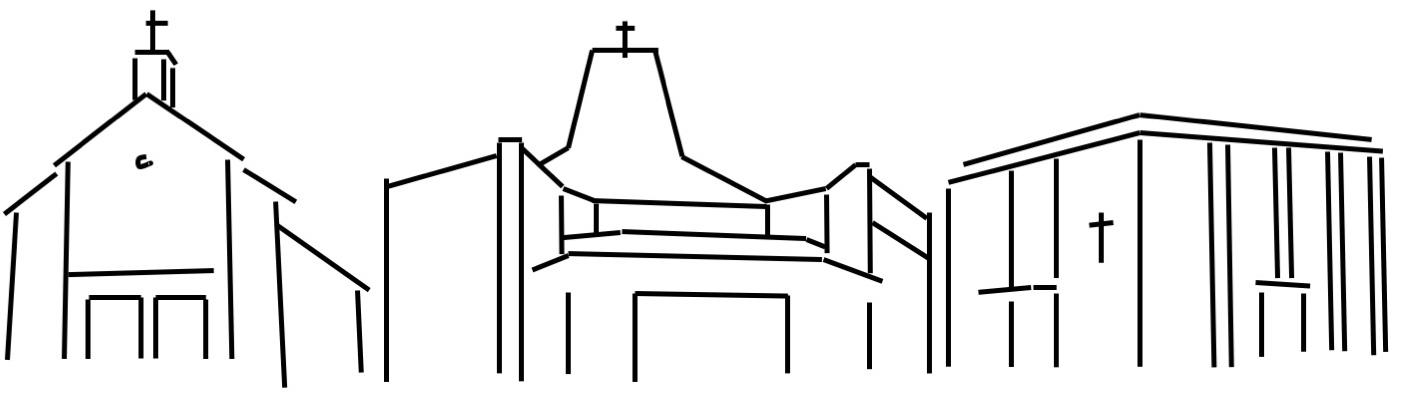 Himmelfahrt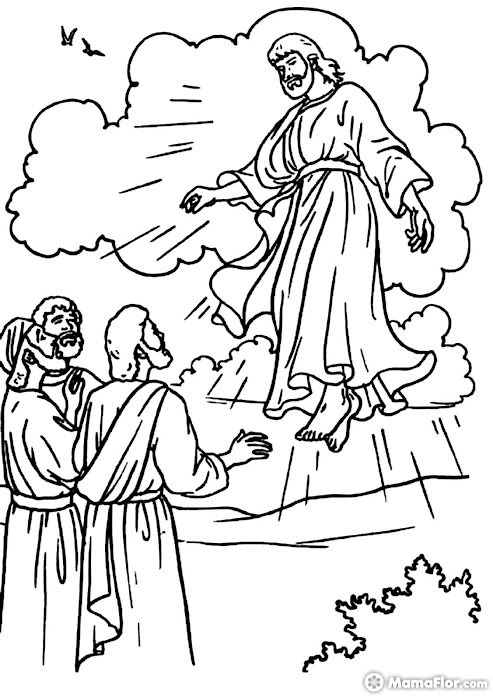 Hoffnung der Gläubigen                              von Irmela Mies-SuermannDorthin wollen wir gelangen,
wo oben ist, 
wo man über den Dingen steht,
die man so angehäuft im Lauf des Lebens, 
die einen zerstreuen und gefangen halten.Das Oben kann auch die Tiefe sein,              
die Tiefe der Seele und Gedanken,
der Liebe und Hoffnung,
des Glaubens.Himmelfahrt als mystisches Bild,
dass Jesus zu seinem Vater zurückgekehrt ist,
zu Gott, von dem er ausgegangen war,
um uns den Weg vorzuleben,
wie wir in den Himmel kommen können,
in die Seinsweise der Vollkommenheit.Sofern nicht anders angegeben, finden die Kollekten an den Wochenenden für die Pfarrgemeinde statt.Neue Schließanlage in St BernwardWir bitten alle Personen, die einen Schlüssel jeglicher haben, sich im Pfarrbüro zu melden.Helfer für den Blumendienst in St. HeinrichWir suchen immer noch Helfer für die Gestaltung des Blumenschmucks in der Kirche. Dieser Dienst darf auch gerne von mehreren Personen übernommen werden, was die Aufgabenteilung erleichtern könnte oder man sich gegenseitig abwechselt bzw. vertritt.  Bei Fragen stehen wir Ihnen gerne im Pfarrbüro zur Verfügung, sowie vor oder nach der Hl. Messe in der Sakristei.  FrohleichnamAm 30. Mai laden wir alle Gemeindemitglieder um 19 Uhr zur Hl. Messe und Prozession nach St. Ägidien in Braunschweig ein. Anschließend wird es eine Begegnung auf dem Sportplatz mit Snacks und Getränken geben. Beichtgelegenheit:Bitte wenden Sie sich an Pfarrer Drabik, Pater Alex oder das Pfarrbüro.Tauftermine:Für die Tauftermine nehmen Sie bitte Kontakt mit Pfarrer Drabik oder dem Pfarrbüro auf.Öffnungszeiten des Pfarrbüros St. Bernward:ÜPE-Team Braunschweig
für die Pfarreien St. Bernward und Hl. Geist:
 Kontoverbindung:IBAN DE25 2505 0000 0002 8464 00Pfarrmitteilungen der Kath. Pfarrei St. Bernward Braunschweig
27. April - 12. Mai 2024Kath. Pfarrei St. Bernward BraunschweigSt. Hedwig RüningenSt. Bernward HeidbergSt. Heinricht Südstadt07/2024Pfarr – Info27.04 bis 12.05Samstag,27. April 2024 [Hl. Petrus Kanisius]Kollekte:Projekt St. Bernward11:00 UhrTaufgottesdienst Erik Böttner in St. Bernward17:00 UhrHl. Messe in St. Hedwig++ Hildegard und Otto Mann, ++ Eltern Bronislawa und Domenik Pieronczyk, ++ Ang. der Familie Pieronczyk und WiosnaSonntag,28. April 2024 [5. Sonntag der Osterzeit]Kollekte:Projekt St. Bernward09:30 UhrHl. Messe in St. Bernward++ Rosa, Ursula und Stefan Nadolski, + Barbara Gastrich, +Anna Gostomski und ++ Familien Herrmann11:00 UhrHl. Messe mit Firmlingen in St. HeinrichAnlässlich zum 45. Ehejubiläum von Renate und Helmut Kapitza;+ Gerhard Filipczek, und + Wolfgang Wieczorek;+ Peter und Pauline Schliwa, ++ Geschwister und ++ Ang.Dienstag,30. April 2024 [Hl. Pius V.]18:00 UhrKeine Messe in St. Hedwig18:00 UhrFirmung in St. HeinrichDonnerstag,16:00 Uhr02. Mai 2024 [Hl. Athanasius]Üben der Kommunionkinder in St. Heinrich18:00 UhrMaiandacht in St. HedwigFreitag,03. Mai 2024 [Hl. Philippus und hl. Jakobus]15:00 UhrHl. Messe in St. Heinrich, anschl.15:30 UhrEuch. Anbetung bis 21 Uhr mit Beichtgelegenheit ab 19:30 Uhr in St. HeinrichSamstag,04. Mai 2024 [Hl. Florian und hll. Märtyrer von Lorch]10:30 UhrErstkommunionfeier in St. Heinrich17:00 UhrHl. Messe in St. HedwigSonntag,05. Mai 2024 [6. Sonntag der Osterzeit]09:30 UhrWortgottesfeier mit Kommunionausteilung in St. Bernward11:00 UhrHl. Messe in St. Heinrich+ Elisabeth Wieder, + Maria Jakob, ++ Herta und Paul Tretziak,+ Margarete Nass und + Christa SimonDienstag,07. Mai 2024 [Dienstag der 6. Osterwoche]18:00 Uhr18:00 UhrHl. Messe in St. HedwigMaiandacht in St. BernwardDonnerstag,09. Mai 2024 [Christi Himmelfahrt]11:00 UhrHl. Messe in St. Heinrich+Klaus Neumann;Freitag,10. Mai 2024 [Freitag der 6. Osterwoche]15:00 UhrKeine Hl. Messe in St. HeinrichSamstag,11. Mai 2024 [Samstag der 6. Osterwoche]Kollekte:Projekt St. Bernward14:00 UhrTaufgottesdienst Leon von Maikowski in St. Bernward15:30 UhrTaufgottesdienst Lucy Rathsmann in St. Bernward17:00 UhrWortgottesfeier mit Kommunionausteilung in St. HedwigSonntag,12. Mai 2024 [7. Sonntag der Osterzeit]Kollekte:Projekt St. Bernward09:30 UhrHl. Messe in St. Bernward++ Eltern Lucie und Josef Prudlik;+ Georg Dragon;+ Ursula Bombis und + Bodo Apel11:00 UhrHl. Messe als Dankgottesdienst der Kommunionkinder in     St. Heinrich++ Rosa und Teofil Glowania, ++ Brüder Josef und Gerhard Glowania, + Agnes Wilczek und ++ Ang. der Familien Misch und Glowania